86触屏+K-8000C配套使用说明V0.2 一、控制器及86触屏设备图片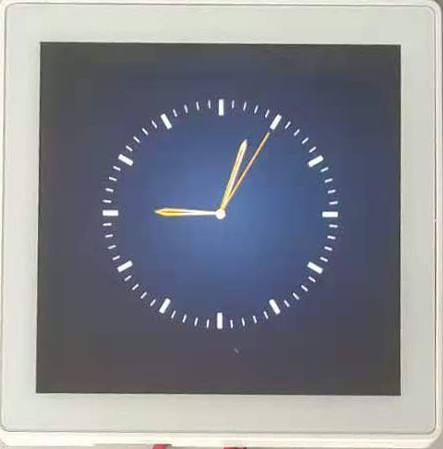 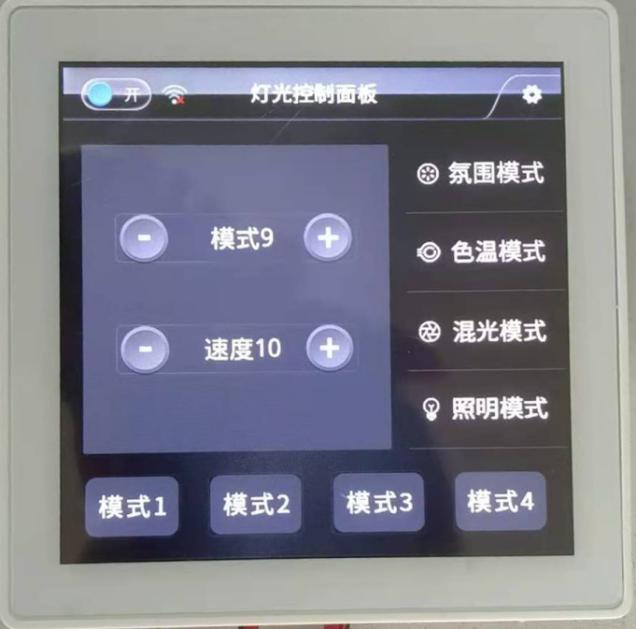    待机界面                常规界面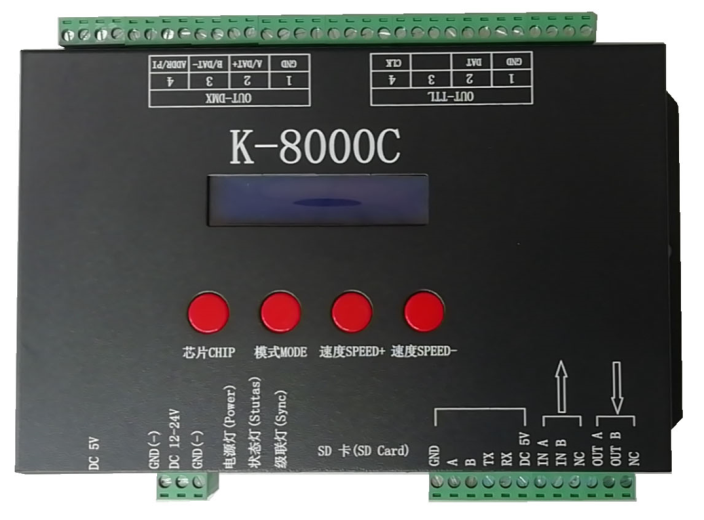 K-8000C控制器（配套触屏）二、86触屏与控制器接线1.86触屏模块的信号输出线接入K-8000C的对应接口处，如下表：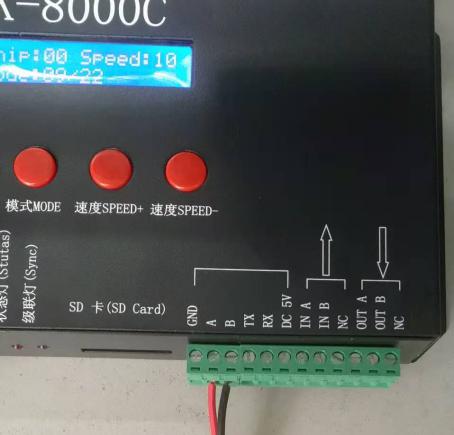 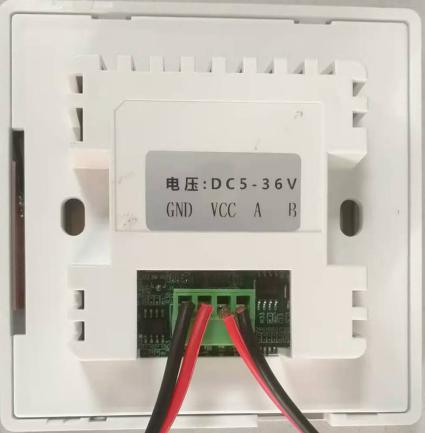 注1：86触屏采用RS485通讯接口，控制器与86触屏间连接距离最大70～100m（优质网线/优质双绞线）。注2：86触屏供电为DC 5-36V，请勿从控制器中取电。注3：86触屏显示内容定制，请提前和我司销售或技术人员商讨。2. K-8000C与86触屏模块连接示意图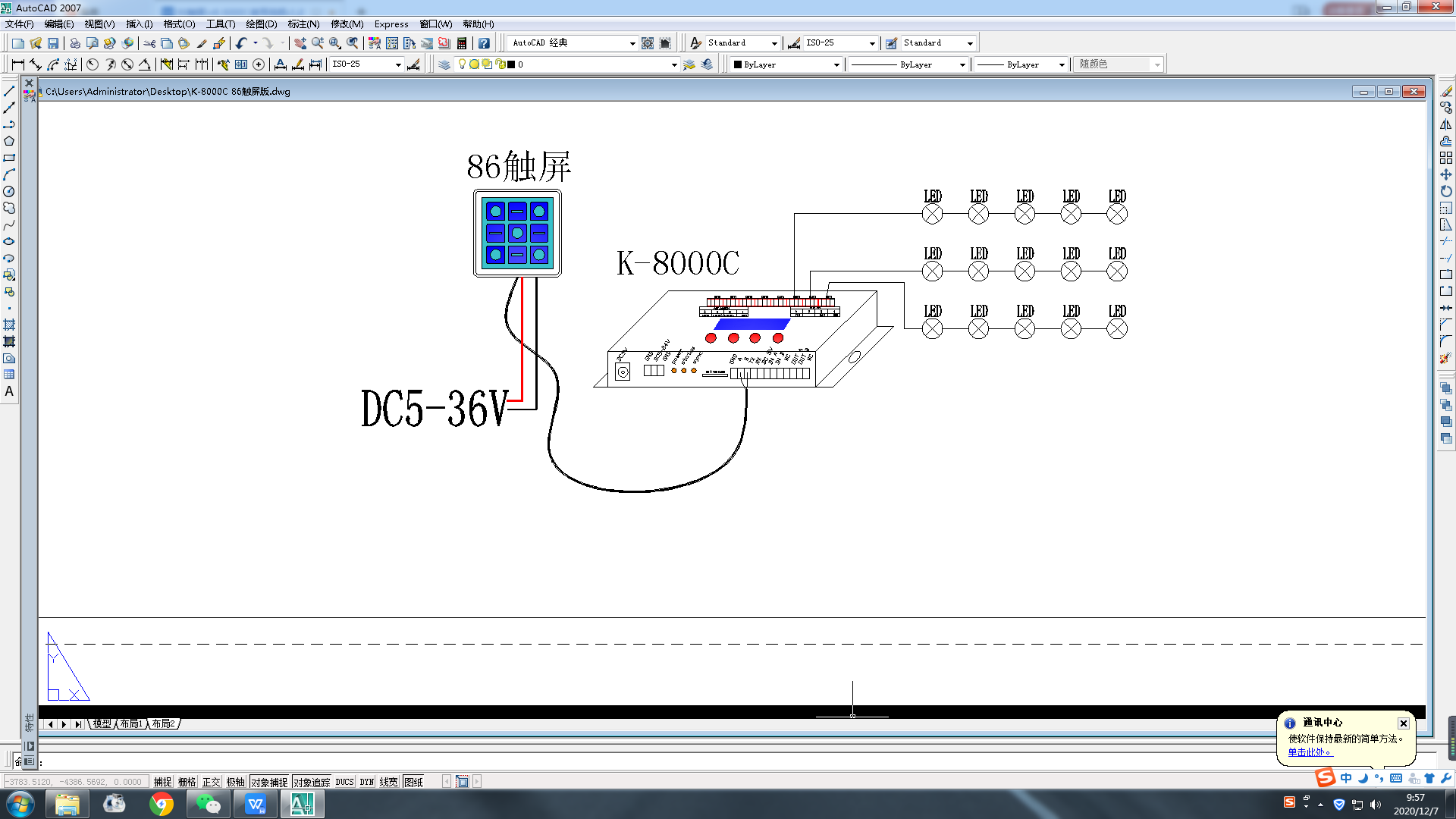 三、86触屏控制显示操作1.初始界面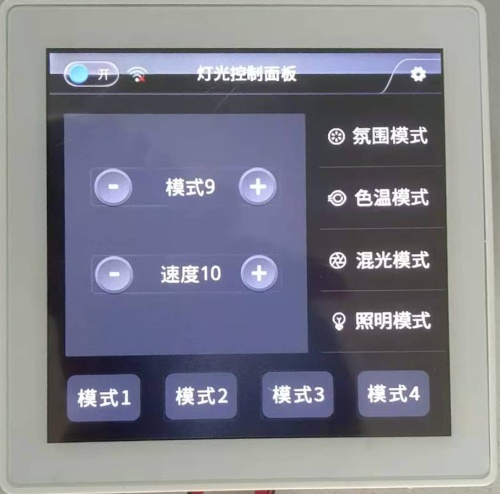 1. 开关：用于灯具的整体亮灭控制。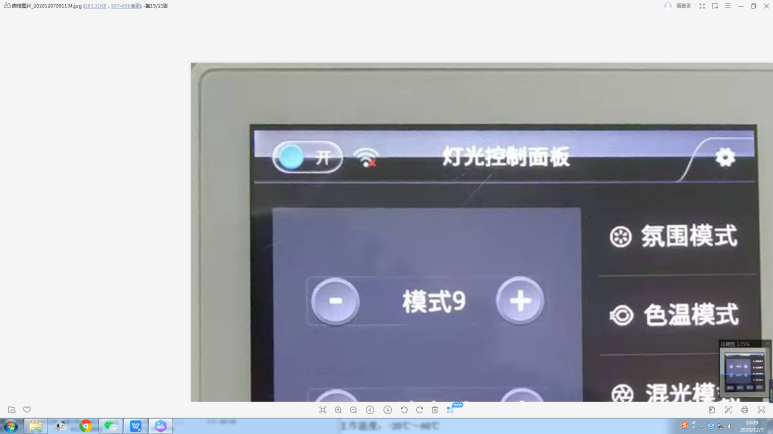 2. 模式：节目切换（内置播放时1-22）     界面下部：快捷模式（模式1 /模式2/模式3 /模式4）3. 速度：速度调节（1-16）4. WIFI:显示WIFI连接状态（信号✕表示wifi未开）。注：WIFI模块为选配。触屏控制项目可定制，如有需要请预先说明商定。2.参数设置：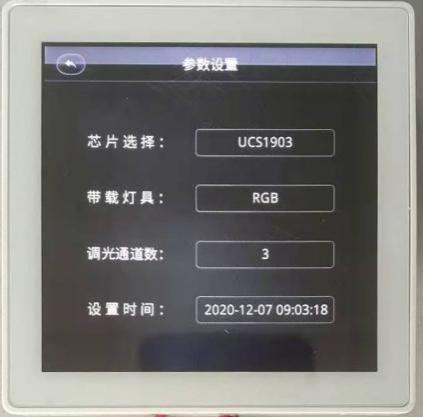 点击进入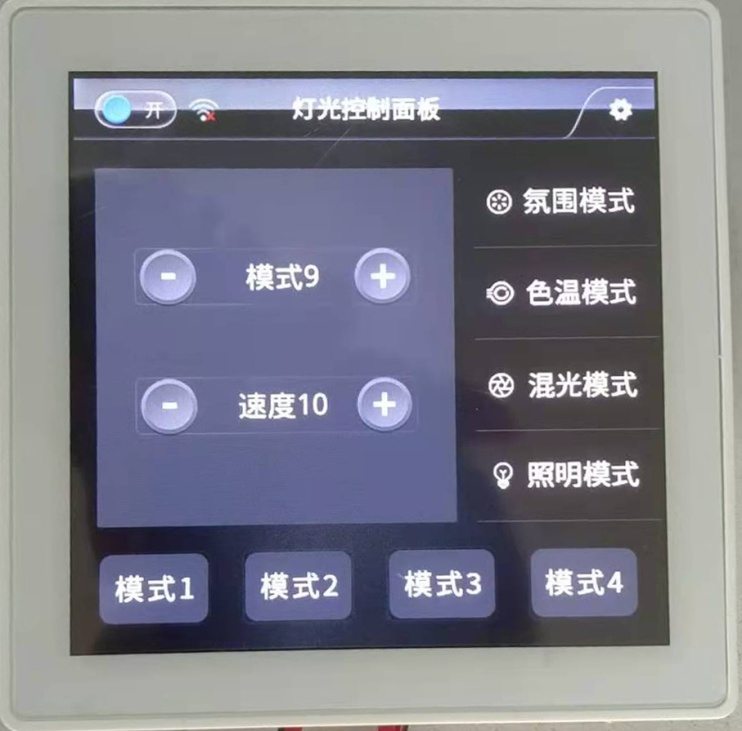 2.1芯片选择：选择与灯具对应的芯片。（DMX512，SM16703，WS2811，TM1804，GS8208，UCS1903，TM1914，UCS8904）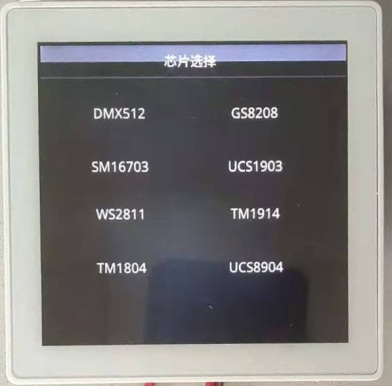 注：在SD卡节目锁定了芯片状态下此处芯片选择无效果。2.2带载灯具:三色灯具选择RGB,四色灯具选择RGBW。2.3调光通道数：1-6通道可选2.4 时间显示：    显示当前时间 年/月/日/小时/分/秒3. 情景设置：氛围模式：可在触屏面板中选择颜色调节灯具效果，选中后按确定键保存，开机后显示当前效果。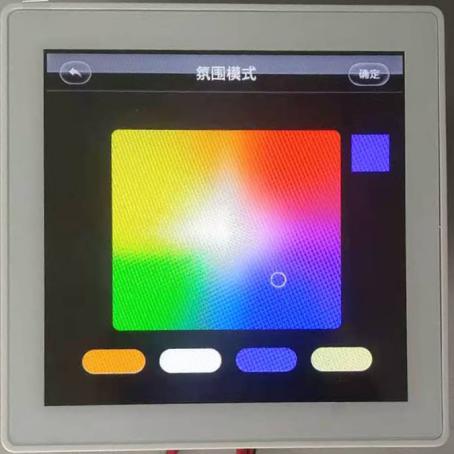 注：界面下部，有快捷颜色色块选择。色温模式：可在触屏面板中选择模拟白光色温调节灯具色温效果，选中后按确定键保存，开机后显示当前效果。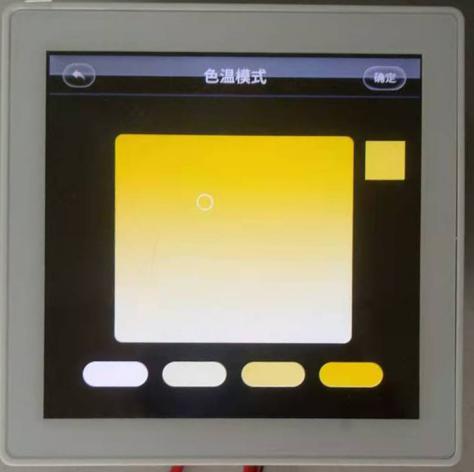 注：界面下部，有快捷颜色色块选择。混光模式：可在触屏面板中滑动色条调节灯具混光效果，选中后按确定键保存，开机后显示当前效果。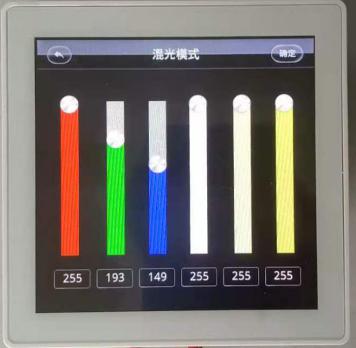 注1：灯具具备通道数调节有效。（如RGB灯具调节1/2/3滑动条，颜色变化有效果）照明模式：可在触屏面板中色彩调节灯具照明效果，选中后按确定键保存，开机后显示当前效果。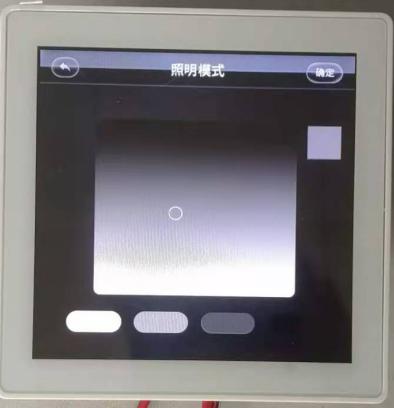 注：界面下部，有快捷颜色色块选择。四、无线WIFI控制 （选配）触屏面板与控制器可以通过WIFI通信，触屏通过WIFI无线控制设备。控制器接入WIFI模块（该模块有发射接收wifi信号作用）。触屏打开WiFi设置。触屏显示正常，可进行控制操作。注：产品出厂时，设备将默认WIFI设置OK，客户无需操作.五、设备参数控制方式：电容触控工作电压：DC5-36V工作温度：-10℃～50℃              安装环境：室内安装正面尺寸：L91mm * W91mm * H13mm   背面尺寸：L60mm * W60mm * H15mm开孔尺寸：60*60                    入墙尺寸：28mm（可配套86标准暗盒安装）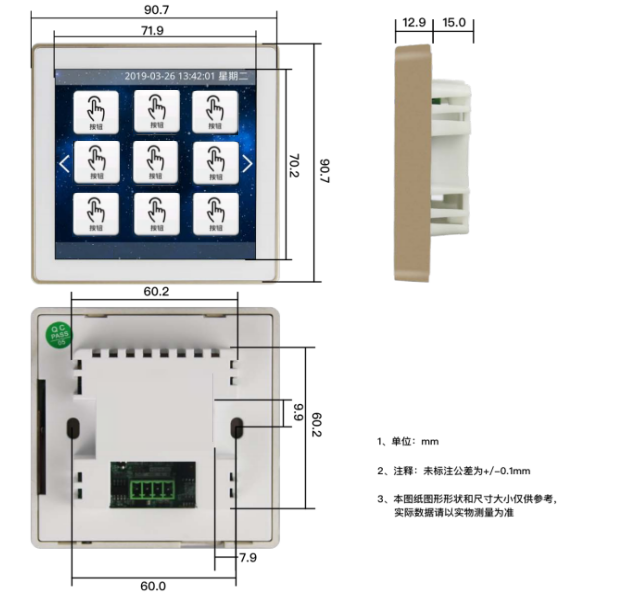 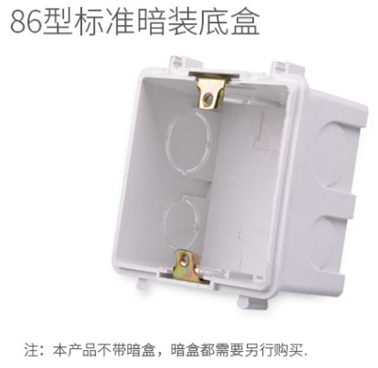 86触屏模块K-8000C定义AA信号线，接入K-8000C第三方控制端口（A/B端口）BB信号线，接入K-8000C第三方控制端口（A/B端口）V- / GND电源或者控制器供电（电源供电时接电源DC 5V-36V）V+ / VCC电源或者控制器供电（电源供电时接电源DC 5V-36V）